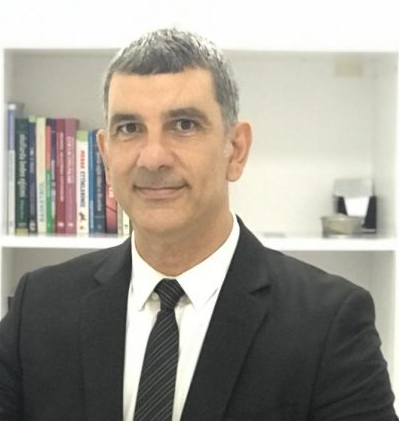 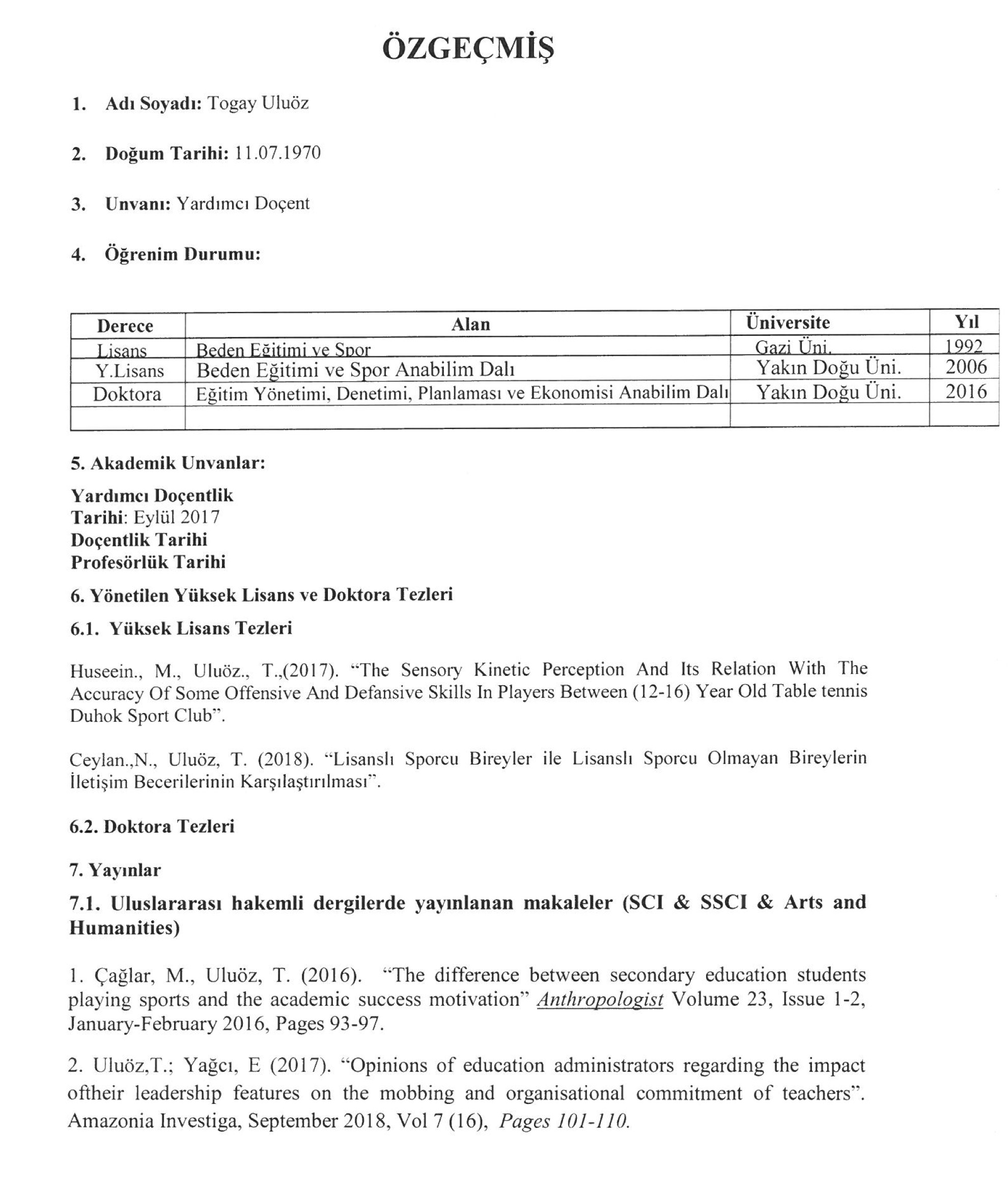     10.  Son iki yılda verdiğiniz lisans ve lisansüstü düzeydeki dersler 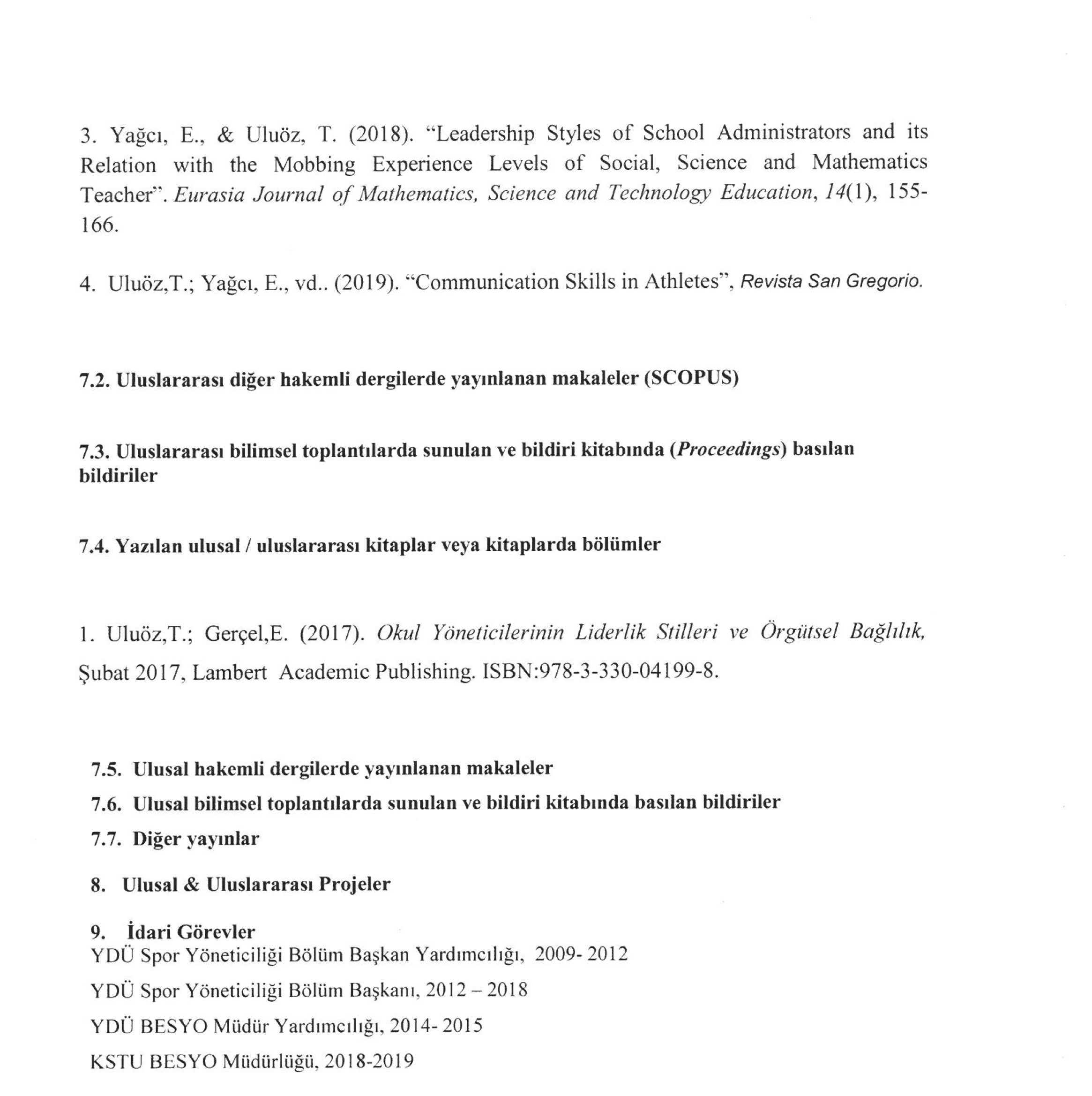 Akademik Yıl Dönem Dersin Adı Akademik Yıl Dönem Dersin Adı 2018-2019 Güz   Spor Tarihi2018-2019 Güz   Spor ve Medya 2018-2019 İlkbahar   Spor Yönetiminde Liderlik2018-2019 İlkbahar   Herkes İçin Spor Org.2018-2019 İlkbahar   Spor Ekonomisi2019-2020Güz   Sporda yaş ve cinsiyet faktörleri2019-2020Güz   Spor Pazarlaması2019-2020Güz   Sporda Toplam Kalite Yön.2019-2020İlkbahar   Spor Hukuku2019-2020İlkbahar   Spor ve Medya 2019-2020İlkbahar   Basketbol uzm./BasketbolAkademik Yıl Dönem FakülteDersin Adı2018-2019 Güz Sağlık Yüksek Okulu Çocuk Gelişimi BölümüOyun ve Çocuk2018-2019 İlkbahar Diş hekimliği FakültesiBeden Eğitimi ve Spor2018-2019 İlkbahar Sağlık Yüksek Okulu Çocuk Gelişimi BölümüÇocuk ve Spor2019-2020Güz Sağlık Yüksek Okulu Çocuk Gelişimi BölümüOyun ve Çocuk2019-2020İlkbahar Diş hekimliği FakültesiBeden Eğitimi ve Spor2019-2020İlkbahar Sağlık Yüksek Okulu Çocuk Gelişimi BölümüÇocuk ve Spor